муниципальное дошкольное образовательное учреждение «Детский сад № 2 Солнышко»152151, Ярославская область, г. Ростов, ул. Луначарского, д. 30аПамятка для родителей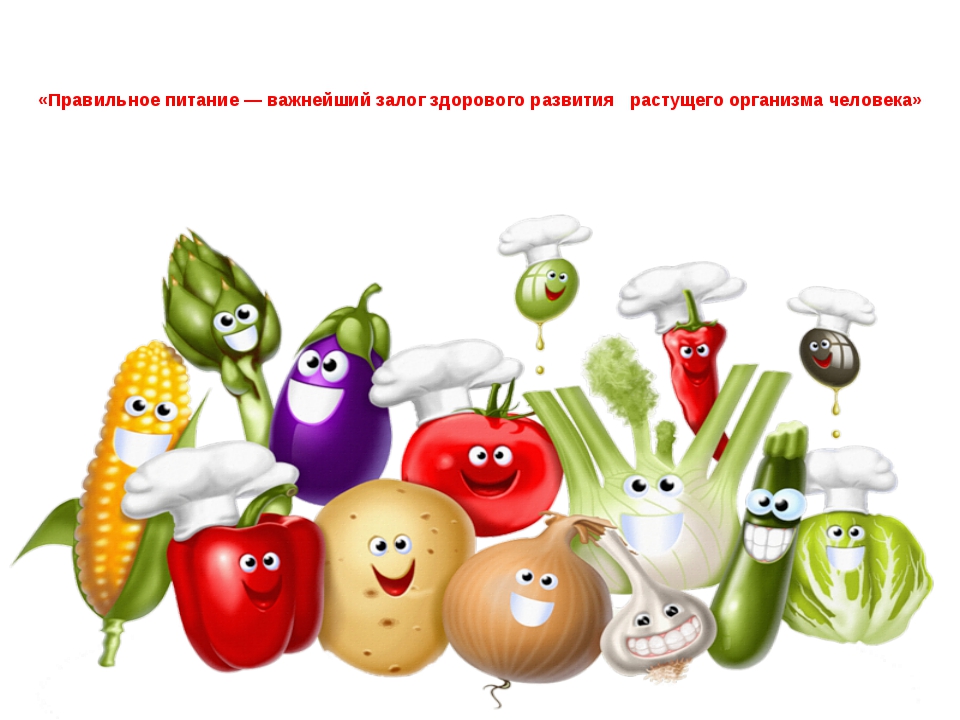 2022 г.СЕМЬ ПРАВИЛ ЗДОРОВОГО ПИТАНИЯ1. Пища должна быть привлекательна и ароматна.2. Голод утоляют не сладкой пищей, а продуктами, содержащими белок (творог, молоко и т. д.)3. Любой прием пищи начинать с овощей или фруктового сока.4. Выпивать перед ночным сном полстакана кефира.5. Утром, если до завтрака в детском саду более 1,5 часов можно съесть яблоко, салат или полчашки сока.6. Не применять пищевое насилие, ребенок должен есть, если голоден!7. Не выражать вслух негативное отношение к продуктам питания.ПОМНИТЕ:«ЗДОРОВЫЙ РЕБЕНОК – ЭТО СЧАСТЛИВАЯ СЕМЬЯ!»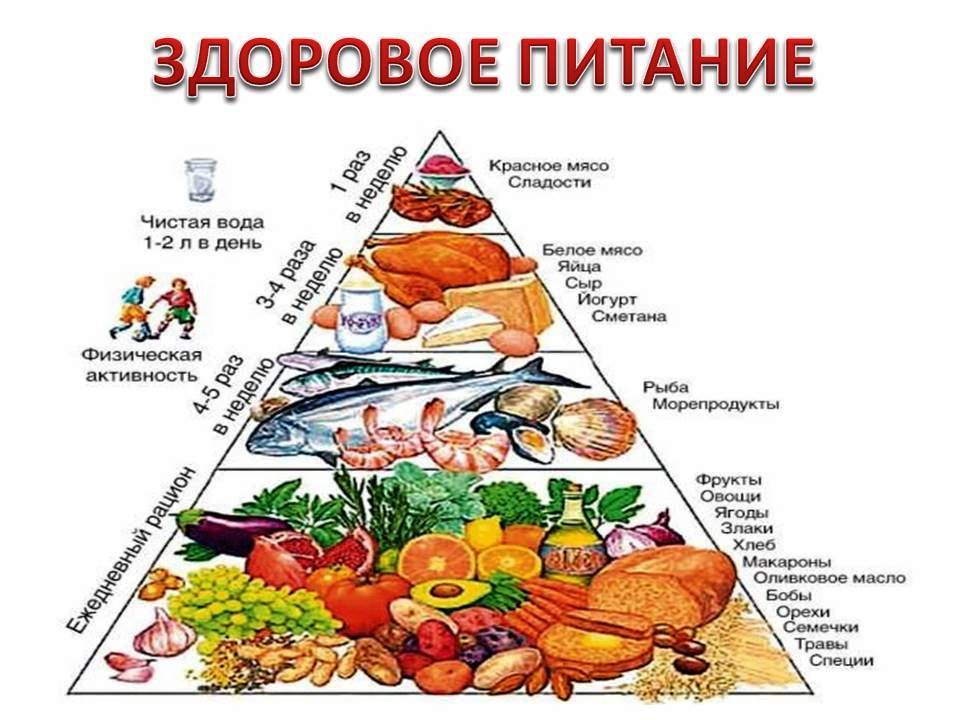 